               SIB course: Protein sequence databases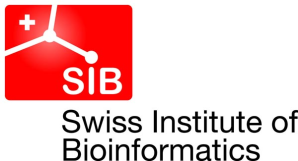 Exam – March 2020http://education.expasy.org/cours/SIB_UniProtKB_2020_exa/First Name:Last Name: Question Protein sequence databasesFrom UniProtKB- Look for the Candida Albicans reference proteome What is the Proteome ID of the Candida Albicans Reference Proteome ? To which strain does it correspond ?How many proteins ?How many Swiss-Prot entries ? How many TrEMBL entries ?How many proteins have been proved to exist at the protein level ? (Protein existence)How many proteins with a transmembrane domain (KW Transmembrane) and a phosphohistidine?Where does the information about the phosphohistidine site come from?Question: Automated annotationYou have isolated in a screen protein Zgc:171429 (A8KB11_DANRE) from zebrafish (Danio rerio). Can you find out using HAMAP-Scan (https://hamap.expasy.org/) what kind of protein it is (Protein name?) and by which HAMAP annotation rule it will be annotated?The following is an excerpt of the annotation rule: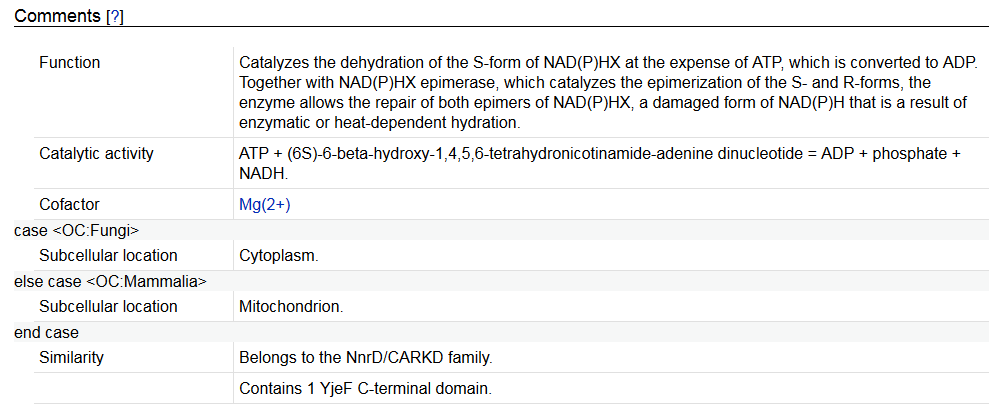 If you submitted A8KB11_DANRE to HAMAP Scan & Annotate, which subcellular location annotation would you find in the resulting protein annotation:CytoplasmMitochondrionNothingQuestion: How to mine enzyme data ?Enzyme-catalysed reactions are annotated in UniProtKB in the Function / Catalytic activity section, using the Rhea annotation (at pH 7.3)Biological context: Trimethylamine (TMA) is produced by the gut microbiome from dietary choline. TMA is then absorbed and converted to the pro-atherogenic molecule trimethylamine N-oxide (TMAO).Find the bacteria and the human enzymes involved in the reactions. Use the compounds names Use the InChIKey (ChEBI)Beware the pH and the names / synonyms of the different compounds. 